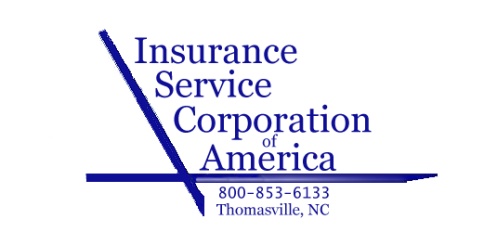   Request for Certificate of Insurance                    PLEASE EMAIL ALL REQUESTS FOR CERTIFICATES TO Janet@iscofa.com                    ****   This is to ensure that all certificates of insurance are processed correctly.                                   Please call 1-800-853-6133 if you have any questions.Your Company Name _____________________________________________________________Please provide Contact name and Phone number in case we have any questions.Which of the following type(s) of coverage is the certificate request for:_____Professional Liability        ______General Liability        ______Workers Comp._____Auto                                 ______Umbrella                    ______other_____________________Name of Certificate Holder _______________________________________________________________Attention to: ___________________________________________________________________________Mailing Address ________________________________________________________________________City/State/Zip __________________________________________________________________________Holder’s email address: ______________________________________________________        ORFax number: ___________________________________________________________________________Do you want certificate mailed to Certificate Holder also? _____Yes        ______No     Other Instructions:                        Please attach any additional requirements  			                             P O BOX 2399		                                   Thomasville, NC 27361-2399                                             Phone: 800-853-6133    Fax: 866-833-6910